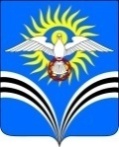 совет троицкого сельского поселения крымского районаРЕШЕНИЕот  24.10.2016                                                                                                    № 69                                                         станица ТроицкаяОб установлении налога на имущество физических лиц на территории Троицкого сельского поселения Крымского района           Руководствуясь статьей 406 Налогового кодекса Российской Федерации Совет Троицкого сельского поселения Крымского района, РЕШИЛ:1. Настоящим решением в   соответствии с гл.32 Налогового кодекса Российской Федерации «Налог на имущество физических лиц» определяются налоговые ставки налога на имущество физических лиц и устанавливаются налоговые льготы.2. Налоговые ставки устанавливаются в следующих размерах  исходя из кадастровой стоимости объекта налогообложения:3. Освободить от уплаты налога на имущество физических лиц следующие категории налогоплательщиков: 4.Налоговая льгота предоставляется в отношении одного объекта каждого вида налогообложения по выбору налогоплательщика вне зависимости от количества оснований для применения налоговых льгот.5.Налогоплательщики, имеющие право на налоговые льготы, установленные п.3 данного решения, должны самостоятельно предоставить в налоговый орган заявление и документы, подтверждающие такое право.6. Льготы, предусмотренные ст. 407НК РФ, на территории Троицкого сельского поселения действуют в полном объёме.7. Установить, что налоги, начисленные на имущество физических лиц, находящееся на территории Троицкого сельского поселения, зачисляются в местный бюджет Троицкого сельского поселения. 8. Признать утратившими силу с 1 января 2017 года решения Совета Троицкого сельского поселения Крымского района:- № 14 от 21.11.2014 г. « Об установлении налога на имущество физических лиц на территории Троицкого сельского поселения Крымского района»;9. Администрации Троицкого сельского поселения Крымского района (Малюга Т.В.) опубликовать настоящее решение в средствах массовой информации и обеспечить размещение  решения на официальном сайте администрации Троицкого сельского поселения Крымского района в информационно-телекоммуникационной сети «Интернет».	  10. Настоящее решение вступает в силу с 1 января 2017 года, но не ранее, чем по истечению одного месяца со дня его официального опубликования.Глава Троицкого сельскогопоселения Крымского района                                                               В.И.Позняк	Председатель Совета Троицкого сельскогопоселения Крымского района 				                   Щербак А.Г.Объекты налогообложенияНалоговая ставка, %1) жилые дома, жилые помещения (квартира, комната);- объекты незавершенного строительства в случае, если проектируемым назначением таких объектов является жилой дом;- единые недвижимые комплексы, в состав которых входит хотя бы одно жилое помещение (жилой дом);- гаражи и машинные -места;0,1- хозяйственные строения или сооружения, площадь каждого из которых не превышает 50 кв. м и которые расположены на земельных участках, предоставленных для ведения личного подсобного, дачного хозяйства, огородничества, садоводства или индивидуального жилищного строительства.2) объекты налогообложения, включенные в перечень, определяемый в соответствии с п. 7 ст. 378.2 НК РФ, в отношении объектов налогообложения, предусмотренных абз. 2 п. 10 ст. 378.2 НК РФ1,0- объекты налогообложения, кадастровая стоимость каждого из которых превышает 300 млн. руб.3) прочие0,51в размере 50% налога - многодетные семьи, имеющие 3 и более несовершеннолетних детей2в размере 50% налога – родители и супруги погибших и пропавших без вести участников боевых действий.